Vadovaudamasi Lietuvos Respublikos vietos savivaldos įstatymo 16 straipsnio 2 dalies 26 punktu, 18 straipsnio 1 dalimi, Pagėgių savivaldybei nuosavybės teise priklausančio turto valdymo, naudojimo ir disponavimo juo tvarkos aprašo, patvirtinto Pagėgių savivaldybės tarybos 2015 m. vasario 10 d. sprendimu Nr. T-27 „Dėl Pagėgių savivaldybei nuosavybės teise priklausančio turto valdymo, naudojimo ir disponavimo juo tvarkos aprašo patvirtinimo“, 9.2 papunkčiu ir 12 punktu, Pagėgių savivaldybės taryban u s p r e n d ž i a:	1. Perduoti Pagėgių savivaldybei jai nuosavybės teise priklausantį ir šiuo metu Pagėgių savivaldybės Vydūno viešosios bibliotekos patikėjimo teise valdomą turtą:	1.1. Lumpėnų filialo patalpą Nr. 64 (plotas − 85,60 kv. m) su bendro naudojimo patalpomis: 1/2 Nr. 2-63 (plotas − 81,13 kv. m), 1/2 Nr. 2-73 (plotas − 0,88 kv. m), 1/2 Nr. 2-74 (plotas − 1,02 kv. m), 1/2 Nr. 2-75 (plotas − 2,88 kv. m), iš viso bendras perduodamas plotas – 128,56 kv. m, esančias pastate, kurio unikalus Nr. 8898-6006-3019, žymėjimas 1B2p, registro Nr. 50/147767, inventorinės bylos Nr. 6581, kadastro duomenų fiksavimo data 2007-10-03, adresu: Rambyno g. 22, Lumpėnų k., Lumpėnų sen., Pagėgių sav.;	1.2. Vilkyškių filialo patalpas: Nr. 1-15 (plotas − 21,37 kv. m), Nr. 1-16 (plotas − 19,89 kv. m) su bendro naudojimo patalpomis: 1/3 Nr. 1-1 (plotas − 60,65 kv. m), 1/3 Nr. 1-24 (plotas − 5,07 kv. m), 1/3 Nr. 1-22 (plotas − 1,78 kv. m), 1/3 Nr. 1-23 (plotas − 1,78 kv. m), iš viso bendras perduodamas plotas – 64,35 kv. m, esančias pastate, kurio unikalus Nr. 6391-9000-6010, žymėjimas 1B1p, registro Nr. 44/1579253, inventorinės bylos Nr. 6233, kadastro duomenų fiksavimo data 2015-04-24, adresu: Dvaro g. 1, Vilkyškių mstl., Vilkyškių sen., Pagėgių sav.	2. Įpareigoti Pagėgių savivaldybės Vydūno viešosios bibliotekos direktoriaus pavaduotoją Ramutę Vaitkuvienę ir laikinai einantį Pagėgių savivaldybės administracijos direktoriaus pareigas Alvidą Einikį pasirašyti turto perdavimo − priėmimo aktą.	3. Sprendimą paskelbti Pagėgių savivaldybės interneto svetainėje www.pagegiai.lt.                Šis sprendimas gali būti skundžiamas Regionų apygardos administracinio teismo Klaipėdos rūmams (Galinio Pylimo g. 9, 91230 Klaipėda) Lietuvos Respublikos administracinių bylų teisenos įstatymo nustatyta tvarka per 1 (vieną) mėnesį nuo sprendimo paskelbimo dienos. SUDERINTA:L.e. administracijos direktoriaus pareigas                                                           Alvidas Einikis       Dokumentų valdymo ir teisės skyriaus vyriausiasis specialistas                         Valdas VytuvisCivilinės metrikacijos ir viešosios tvarkos skyriaus vyriausioji specialistė − kalbos ir archyvo tvarkytoja                                         Laimutė Mickevičienė  Parengė Laimutė Šegždienė,Turto ir ūkio skyriaus vedėjo pavaduotoja                                                                                                                                                                                                                          Pagėgių savivaldybės tarybos                                                                          veiklos reglamento                                                           2 priedas                                                                               SPRENDIMO PROJEKTO „dėl PAGĖGIŲ SAVIVALDYBĖS VYDŪNO VIEŠOSIOS BIBLIOTEKOS LUMPĖNŲ IR VILKYŠKIŲ FILIALŲ PATALPŲ perdavimo pagėgių savivaldybEI“ AIŠKINAMASIS RAŠTAS                                                                                          2018-12-05	1. Parengto projekto tikslai ir uždaviniai: perduoti Pagėgių savivaldybei jai nuosavybės teise priklausantį ir šiuo metu Pagėgių savivaldybės Vydūno viešosios bibliotekos patikėjimo teise valdomą turtą -patalpas.                2. Kaip šiuo metu yra sureguliuoti projekte aptarti klausimai:  sprendimo projektas paruoštas siekiant susigrąžinti 2000-05-01 Pagėgių savivaldybės Vydūno viešosios bibliotekos Lumpėnų ir Vilkyškių filialams perduotas valdyti patikėjimo teise patalpas. Pasirašius perdavimo - priėmimo aktą, šios patalpos bus įrašytos į Pagėgių savivaldybės buhalterinę apskaitą ir administracijos direktoriaus įsakymu perduotos Pagėgių savivaldybės Vydūno viešajai bibliotekai pagal panaudos sutartį.                    3. Kokių teigiamų rezultatų laukiama: teisingai buhalterijoje apskaitytas turtas.                    4. Galimos neigiamos priimto projekto pasekmės ir kokių priemonių reikėtų imtis, kad tokių pasekmių būtų išvengta:  priėmus sprendimą neigiamų pasekmių nenumatoma.                     5. Kokius galiojančius aktus (tarybos, mero, savivaldybės administracijos direktoriaus) reikėtų pakeisti ir panaikinti, priėmus sprendimą pagal teikiamą projektą:                          6. Jeigu priimtam sprendimui reikės kito tarybos sprendimo, mero potvarkio ar administracijos direktoriaus įsakymo, kas ir kada juos turėtų parengti: Pagėgių savivaldybės administracijos Turto ir ūkio skyrius.                   7. Ar reikalinga atlikti sprendimo projekto antikorupcinį vertinimą: nereikalinga.                   8. Sprendimo vykdytojai ir įvykdymo terminai, lėšų, reikalingų sprendimui įgyvendinti, poreikis (jeigu tai numatoma – derinti su Finansų skyriumi): Papildomų lėšų sprendimui įgyvendinti nereikės.                   9. Projekto rengimo metu gauti specialistų vertinimai ir išvados, ekonominiai apskaičiavimai (sąmatos)  ir konkretūs finansavimo šaltiniai: nėra.                   10. Projekto rengėjas ar rengėjų grupė. Turto ir ūkio skyriaus vedėjo pavaduotoja Laimutė Šegždienė, tel. 8 441 70 410.                 11. Kiti, rengėjo nuomone,  reikalingi pagrindimai ir paaiškinimai: Turto ir ūkio skyriaus vedėjo pavaduotoja                                                             Laimutė Šegždienė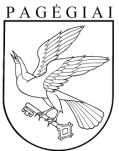 Pagėgių savivaldybės tarybasprendimasdėl PAGĖGIŲ SAVIVALDYBĖS VYDŪNO VIEŠOSIOS BIBLIOTEKOS LUMPĖNŲ IR VILKYŠKIŲ FILIALŲ PATALPŲ perdavimo pagėgių savivaldybEI2018 m. gruodžio 5 d. Nr. T1-182Pagėgiai